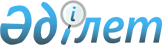 Қазақстан Республикасы Yкiметiнiң кейбiр шешiмдерiнiң күшi жойылды деп тану туралыҚазақстан Республикасы Yкiметiнiң 2015 жылғы 28 желтоқсандағы № 1086 қаулысы

      Қазақстан Республикасының Үкіметі ҚАУЛЫ ЕТЕДІ:



      1. Осы қаулыға қосымшаға сәйкес Қазақстан Республикасы Yкiметiнiң кейбiр шешiмдерiнiң күшi жойылды деп танылсын.



      2. Осы қаулы алғашқы ресми жарияланған күнінен бастап қолданысқа енгізіледі.      Қазақстан Республикасының

      Премьер-Министрі                                  К.Мәсімов

Қазақстан Республикасы   

Үкіметінің          

2015 жылғы 28 желтоқсандағы 

№ 1086 қаулысына       

қосымша            

Қазақстан Республикасы Yкiметiнiң күші жойылған кейбір шешімдерінің тізбесі

      1. «Мемлекеттік сатып алуды жүзеге асыру ережесін бекіту туралы» Қазақстан Республикасы Үкіметінің 2007 жылғы 27 желтоқсандағы № 1301 қаулысы (Қазақстан Республикасының ПҮАЖ-ы, 2007 ж., № 49, 600-құжат).



      2. «Қазақстан Республикасы Үкіметінің 2007 жылғы 27 желтоқсандағы № 1301 қаулысына өзгеріс енгізу туралы» Қазақстан Республикасы Үкіметінің 2008 жылғы 24 маусымдағы № 607 қаулысы (Қазақстан Республикасының ПҮАЖ-ы, 2008 ж., № 31, 315-құжат).



      3. «Қазақстан Республикасы Үкіметінің 2007 жылғы 27 желтоқсандағы № 1301 қаулысына өзгерістер мен толықтырулар енгізу туралы» Қазақстан Республикасы Үкіметінің 2008 жылғы 31 желтоқсандағы № 1356 қаулысы (Қазақстан Республикасының ПҮАЖ-ы, 2008 ж., № 50, 568-құжат).



      4. «Қазақстан Республикасы Үкіметінің 2004 жылғы 29 қазандағы № 1132 және 2007 жылғы 27 желтоқсандағы № 1301 қаулыларына өзгеріс пен толықтырулар енгізу туралы» Қазақстан Республикасы Үкіметінің 2008 жылғы 14 наурыздағы № 323 қаулысы (Қазақстан Республикасының ПҮАЖ-ы, 2009 ж., № 15, 117-құжат).



      5. «Қазақстан Республикасы Үкіметінің 2007 жылғы 27 желтоқсандағы № 1301 және 2009 жылғы 10 наурыздағы № 274 қаулыларына өзгеріс пен толықтырулар енгізу туралы» Қазақстан Республикасы Үкіметінің 2009 жылғы 6 мамырдағы № 635 қаулысымен бекітілген Қазақстан Республикасы Үкіметінің кейбір шешімдеріне енгізілетін өзгерістер мен толықтырулардың 1-тармағының 1) тармақшасы (Қазақстан Республикасының ПҮАЖ-ы, 2009 ж., № 22-23, 196-құжат).



      6. «Қазақстан Республикасы Үкіметінің 2007 жылғы 26 желтоқсандағы № 1292 және 2007 жылғы 27 желтоқсандағы № 1301 қаулыларына өзгерістер енгізу туралы» Қазақстан Республикасы Үкіметінің 2009 жылғы 28 мамырдағы № 786 қаулысы (Қазақстан Республикасының ПҮАЖ-ы, 2009 ж., № 27-28, 244-құжат).



      7. «Қазақстан Республикасы Үкіметінің кейбір шешімдеріне өзгерістер мен толықтыру енгізу туралы» Қазақстан Республикасы Үкіметінің 2009 жылғы 20 желтоқсандағы № 2138 қаулысымен бекітілген Қазақстан Республикасы Үкіметінің кейбір шешімдеріне енгізілетін өзгерістер мен толықтырудың 4-тармағы (Қазақстан Республикасының ПҮАЖ-ы, 2009 ж., № 60, 532-құжат).



      8. «Қазақстан Республикасы Үкіметінің кейбір шешімдеріне өзгерістер енгізу туралы» Қазақстан Республикасы Үкіметінің 2009 жылғы 30 желтоқсандағы № 2305 қаулысымен бекітілген Қазақстан Республикасы Үкіметінің кейбір шешімдеріне енгізілетін өзгерістердің 26-тармағы (Қазақстан Республикасының ПҮАЖ-ы, 2010 ж., № 4, 54-құжат).



      9. «Қазақстан Республикасы Үкіметінің 2007 жылғы 27 желтоқсандағы № 1301 қаулысына толықтырулар мен өзгерістер енгізу туралы» Қазақстан Республикасы Үкіметінің 2010 жылғы 2 сәуірдегі № 280 қаулысы (Қазақстан Республикасының ПҮАЖ-ы, 2010 ж., № 27, 214-құжат).



      10. «Қазақстан Республикасы Үкіметінің 2007 жылғы 27 желтоқсандағы № 1301 қаулысына толықтыру мен өзгеріс енгізу туралы» Қазақстан Республикасы Үкіметінің 2010 жылғы 23 сәуірдегі № 345 қаулысы (Қазақстан Республикасының ПҮАЖ-ы, 2010 ж., № 31, 241-құжат.



      11. «Мемлекеттік сатып алуды жүзеге асыру ережесін бекіту туралы» Қазақстан Республикасы Үкіметінің 2007 жылғы 27 желтоқсандағы № 1301 қаулысына толықтырулар енгізу туралы» Қазақстан Республикасы Үкіметінің 2012 жылғы 13 наурыздағы № 329 қаулысы (Қазақстан Республикасының ПҮАЖ-ы, 2012 ж., № 37, 492-құжат).



      12. «Мемлекеттік сатып алуды жүзеге асыру ережесін бекіту туралы» Қазақстан Республикасы Үкіметінің 2007 жылғы 27 желтоқсандағы № 1301 қаулысына өзгерістер мен толықтырулар енгізу туралы» Қазақстан Республикасы Үкіметінің 2012 жылғы 4 мамырдағы № 573 қаулысы (Қазақстан Республикасының ПҮАЖ-ы, 2012 ж., № 48, 645-құжат).



      13. «Электрондық мемлекеттiк сатып алуды жүргізу қағидаларын бекіту туралы» Қазақстан Республикасы Үкіметінің 2012 жылғы 15 мамырдағы № 623 қаулысы (Қазақстан Республикасының ПҮАЖ-ы, 2012 ж., № 50, 678-құжат).



      14. «Қазақстан Республикасы Үкiметiнiң «Мемлекеттiк сатып алуды жүзеге асыру ережесiн бекiту туралы» 2007 жылғы 27 желтоқсандағы № 1301 және «Электрондық мемлекеттiк сатып алуды жүргiзу қағидаларын бекiту туралы» 2012 жылғы 15 мамырдағы № 623 қаулыларына өзгерістер мен толықтырулар енгізу туралы» Қазақстан Республикасы Үкіметінің 2012 жылғы 15 қарашадағы № 1450 қаулысы (Қазақстан Республикасының ПҮАЖ-ы, 2012 ж., № 79, 1168-құжат).



      15. «Қазақстан Республикасы Үкiметiнiң «Мемлекеттiк сатып алуды жүзеге асыру ережесiн бекiту туралы» 2007 жылғы 27 желтоқсандағы № 1301 және «Электрондық мемлекеттiк сатып алуды жүргiзу қағидаларын бекiту туралы» 2012 жылғы 15 мамырдағы № 623 қаулыларына өзгерістер мен толықтырулар енгізу туралы» Қазақстан Республикасы Үкіметінің 2012 жылғы 19 желтоқсандағы № 1618 қаулысы (Қазақстан Республикасының ПҮАЖ-ы, 2013 ж., № 4, 73-құжат).



      16. «Қазақстан Республикасы Үкіметінің кейбір шешімдеріне өзгерістер енгізу туралы» Қазақстан Республикасы Үкіметінің 2013 жылғы 21 маусымдағы № 641 қаулысымен бекітілген Қазақстан Республикасы Үкіметінің кейбір шешімдеріне енгізілетін өзгерістердің 1 және 3-тармақтары (Қазақстан Республикасының ПҮАЖ-ы, 2013 ж., № 39, 568-құжат).



      17. «Қазақстан Республикасы Үкiметiнiң кейбiр шешiмдерiне өзгерiстер енгiзу туралы» Қазақстан Республикасы Үкiметiнiң 2013 жылғы 23 шілдедегі № 735 қаулысымен бекітілген Қазақстан Республикасы Үкіметінің кейбір шешімдеріне енгізілетін өзгерістердің 15 және 56-тармақтары (Қазақстан Республикасының ПҮАЖ-ы, 2013 ж., № 42, 623-құжат).



      18. «Қазақстан Республикасы Үкіметінің кейбір шешімдеріне өзгерістер енгізу туралы» Қазақстан Республикасы Үкіметінің 2013 жылғы 20 желтоқсандағы № 1363 қаулысымен бекітілген Қазақстан Республикасы Үкіметінің кейбір шешімдеріне енгізілетін өзгерістердің 5 және 17-тармақтары (Қазақстан Республикасының ПҮАЖ-ы, 2013 ж., № 72, 951-құжат).



      19. «Мемлекеттік сатып алуды жүзеге асыру ережесін бекіту туралы» Қазақстан Республикасы Үкіметінің 2007 жылғы 27 желтоқсандағы № 1301 қаулысына толықтыру енгізу туралы» Қазақстан Республикасы Үкіметінің 2013 жылғы 25 желтоқсандағы № 1395 қаулысы (Қазақстан Республикасының ПҮАЖ-ы, 2013 ж., № 74, 969-құжат).



      20. «Электрондық мемлекеттiк сатып алуды жүргізу қағидаларын бекіту туралы» Қазақстан Республикасы Үкіметінің 2012 жылғы 15 мамырдағы № 623 қаулысына өзгеріс енгізу туралы» Қазақстан Республикасы Үкіметінің 2014 жылғы 14 сәуірдегі № 353 қаулысы ( Қазақстан Республикасының ПҮАЖ-ы, 2014 ж., № 27, 226-құжат).



      21. «Мемлекеттік сатып алуды жүзеге асыру ережесін бекіту туралы» Қазақстан Республикасы Үкіметінің 2007 жылғы 27 желтоқсандағы № 1301 қаулысына өзгерістер мен толықтырулар енгізу туралы» Қазақстан Республикасы Үкіметінің 2014 жылғы 21 мамырдағы № 521 қаулысы (Қазақстан Республикасының ПҮАЖ-ы, 2014 ж., № 34, 328-құжат).
					© 2012. Қазақстан Республикасы Әділет министрлігінің «Қазақстан Республикасының Заңнама және құқықтық ақпарат институты» ШЖҚ РМК
				